Прокуратура Красноярского края предлагает Вашему вниманию правовой канал «ПРАВО ЗНАТЬ».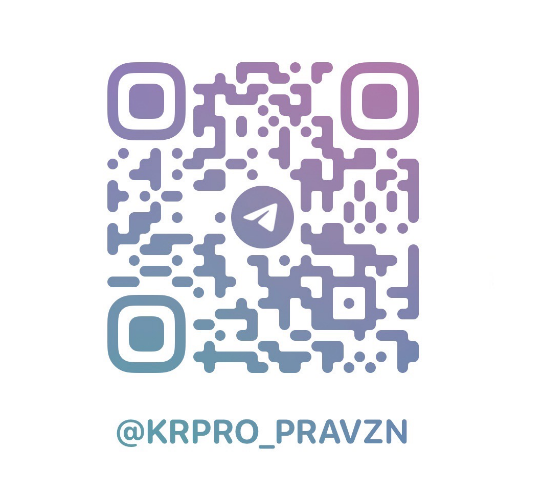 ПОДПИШИСЬ ЕСЛИ ХОЧЕШЬ УЗНАТЬновые законысвои права и обязанностикуда обращаться с жалобой, заявлениемкак себя защититьПрокуратура Красноярского края предлагает Вашему вниманию правовой канал 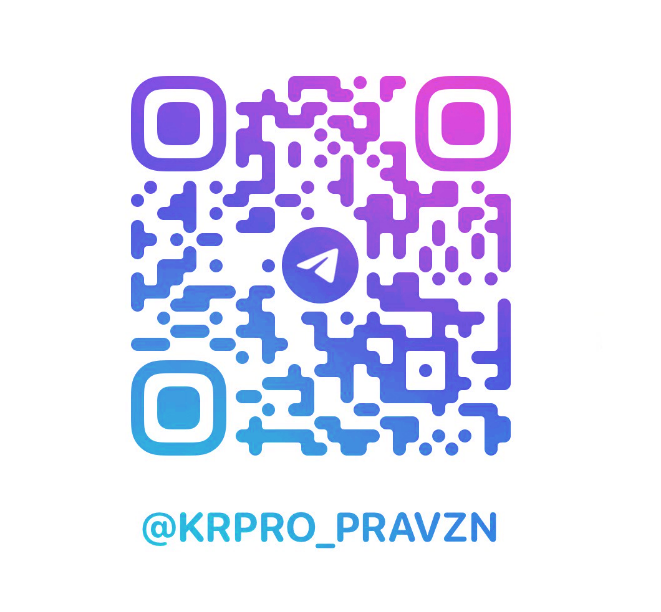 «ПРАВО ЗНАТЬ».ПОДПИШИСЬ ЕСЛИ ХОЧЕШЬУзнать новые законыУзнать свои права Узнать куда обращаться с жалобой, заявлениемУзнать как себя защититьПрокуратура Красноярского края предлагает Вашему вниманию правовой канал «ПРАВО ЗНАТЬ».ПОДПИШИСЬ ЕСЛИ ХОЧЕШЬУзнать новые законыУзнать свои права Узнать о том куда обращаться с жалобойУзнать как себя защититьПрокуратура Красноярского края предлагает Вашему вниманию правовой канал «ПРАВО ЗНАТЬ».ПОДПИШИСЬ ЕСЛИ ХОЧЕШЬУзнать новые законыУзнать свои права Узнать о том куда обращаться с жалобойУзнать как себя защититьПрокуратура Красноярского края предлагает Вашему вниманию правовой канал «ПРАВО ЗНАТЬ».ПОДПИШИСЬ ЕСЛИ ХОЧЕШЬУзнать новые законыУзнать свои права Узнать куда обращаться с жалобой, заявлениемУзнать как себя защититьПрокуратура Красноярского края предлагает Вашему вниманию правовой канал «ПРАВО ЗНАТЬ».ПОДПИШИСЬ ЕСЛИ ХОЧЕШЬУзнать новые законыУзнать свои права Узнать куда обращаться с жалобой, заявлениемУзнать как себя защититьПрокуратура Красноярского края предлагает Вашему вниманию правовой канал «ПРАВО ЗНАТЬ».ПОДПИШИСЬ ЕСЛИ ХОЧЕШЬУзнать новые законыУзнать свои права Узнать куда обращаться с жалобой, заявлениемУзнать как себя защититьПрокуратура Красноярского края предлагает Вашему вниманию правовой канал «ПРАВО ЗНАТЬ».ПОДПИШИСЬ ЕСЛИ ХОЧЕШЬУзнать новые законыУзнать свои права Узнать куда обращаться с жалобой, заявлениемУзнать как себя защитить